GGG COPD - Verslag voor de apotheker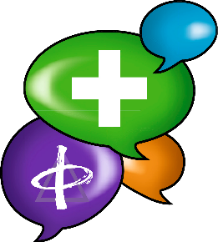 GGG COPD - Verslag voor de apothekerGGG COPD - Verslag voor de apothekerNaam van de patiënt: Naam van de patiënt: Naam van de patiënt: Datum van het gesprek: Datum van het gesprek: Datum van het gesprek: VOORBEREIDINGVOORBEREIDINGVOORBEREIDINGNaam en (gebruikelijke) posologie van inhalatoren: Inhalator 1: _ _ _ _ _ _ _ _ _ _ _ _ _ _ _ _ _ _ _ _ _ _ Posologie: _ _ _ _ _ _ _ _ _ _ _ _ _ _ _ _ _ _ _ _ _ _ _Inschatting therapietrouw: _ _ _ _ _ _ _ _ _ _ _ _ _ _Inhalator 2: _ _ _ _ _ _ _ _ _ _ _ _ _ _ _ _ _ _ _ _ _ _ Posologie: _ _ _ _ _ _ _ _ _ _ _ _ _ _ _ _ _ _ _ _ _ _ _Inschatting therapietrouw: _ _ _ _ _ _ _ _ _ _ _ _ _ _Inhalator 3: _ _ _ _ _ _ _ _ _ _ _ _ _ _ _ _ _ _ _ _ _ _ Posologie: _ _ _ _ _ _ _ _ _ _ _ _ _ _ _ _ _ _ _ _ _ _ Inschatting therapietrouw: _ _ _ _ _ _ _ _ _ _ _ _ _ _Inschatting therapietrouw op basis van aflevergegevens:        Goed tot zeer goed (> 80%)	           Onvoldoende (< 80%) Overgebruik (> 100%)Vaccinaties? GriepvaccinatieLaatste vaccinatie op: …../….../……PneumokokkenvaccinatieLaatste vaccinatie op: …../….../……Mogelijk klinisch relevante interacties?(bv. niet cardioselectieve β-blokkers, antitussiva): _ _ _ _ _ _ _ _ _ _ _ _ _ _ _ _ _ _ _ _ _ _ _ _ _ _ _ _ _ _ _ _ _ _ _ _ _ _ _ _ _ _ _ _ _ _ _ _ _ _ _ _ _ _ _ _ _ _ _ _ _ _ _ _ _ _ _ _ _ _ _ _ _ _ _ _ _ _ _ _ _ _ _ _ _ _ _ _ _ _ _ _ _ Vragenlijsten (zie achteraan document):Relevante co-medicatie:Oraal corticosteroïdTheofyllineMucolyticaZuurstoftherapieAntibioticaWelke co-medicatie? (naam specialiteit) _ _ _ _ _ _ _ _ _ _ _ _ _ _ _ _ _ _ _ _ _ _ _ _ _ _ _ _ _ _ _ _ _ _ _ _ _ _ _ _ _ _ _ _ _ _ _ _ _ _ _ _ _ _ _ _ _ _ _ _ _ _Mogelijk klinisch relevante interacties?(bv. niet cardioselectieve β-blokkers, antitussiva): _ _ _ _ _ _ _ _ _ _ _ _ _ _ _ _ _ _ _ _ _ _ _ _ _ _ _ _ _ _ _ _ _ _ _ _ _ _ _ _ _ _ _ _ _ _ _ _ _ _ _ _ _ _ _ _ _ _ _ _ _ _ _ _ _ _ _ _ _ _ _ _ _ _ _ _ _ _ _ _ _ _ _ _ _ _ _ _ _ _ _ _ _ Vragenlijsten (zie achteraan document):Relevante co-medicatie:Oraal corticosteroïdTheofyllineMucolyticaZuurstoftherapieAntibioticaWelke co-medicatie? (naam specialiteit) _ _ _ _ _ _ _ _ _ _ _ _ _ _ _ _ _ _ _ _ _ _ _ _ _ _ _ _ _ _ _ _ _ _ _ _ _ _ _ _ _ _ _ _ _ _ _ _ _ _ _ _ _ _ _ _ _ _ _ _ _ _TE OVERLOPEN PUNTEN MET DE PATIËNTTE OVERLOPEN PUNTEN MET DE PATIËNTTE OVERLOPEN PUNTEN MET DE PATIËNTVragen van de patiënt over COPD of de behandeling? COPD en het belang en de rol van het geneesmiddelGoed gebruikInhalatietechniek? Hoeveel? Wanneer? Hoe?Problemen? Coördinatie? Inhalatiekracht?Bijwerkingen en de mogelijk aanpak ervanHouding en bezorgdhedenTevredenheid/gevoel?Bezorgdheden/twijfels?TherapietouwVergeetachtigheid? Aanpak vergeetachtigheid?Hernieuwing geneesmiddel/voorschrift?Aanpassen/stop behandeling:Twijfel; gebrek aan kennis of onbegrip; onvoldoende doeltreffend?Angst voor bijwerkingen/afhankelijkheid?Bijwerkingen?Tekenen van complicaties (exacerbaties)Advies gezonde levensstijl Alarmsymptomen → artsTherapietouwVergeetachtigheid? Aanpak vergeetachtigheid?Hernieuwing geneesmiddel/voorschrift?Aanpassen/stop behandeling:Twijfel; gebrek aan kennis of onbegrip; onvoldoende doeltreffend?Angst voor bijwerkingen/afhankelijkheid?Bijwerkingen?Tekenen van complicaties (exacerbaties)Advies gezonde levensstijl Alarmsymptomen → artsAANDACHTSPUNTEN AANDACHTSPUNTEN AANDACHTSPUNTEN GOED GEBRUIKPosologieMoeilijkheden bij gebruik inhalator (klaarmaken, schudden, inademen, …)CoördinatieInhalatiekrachtFout: _ _ _ _ _ _ _ _ _ _ _ _ _ _ _ _ _ _ _ _ _ _ _ _ONGERUSTHEID/ONWETENHEID/TWIJFELS BIJ DE PATIENT?Therapietrouw?Vergeetachtigheid? (> 4 keer vergeten in 2 weken). Indien ja: hoe aanpakken? Onzeker over gebruik geneesmiddelen?Beperkt ervaren van voordelen medicatie? GOED GEBRUIKPosologieMoeilijkheden bij gebruik inhalator (klaarmaken, schudden, inademen, …)CoördinatieInhalatiekrachtFout: _ _ _ _ _ _ _ _ _ _ _ _ _ _ _ _ _ _ _ _ _ _ _ _ONGERUSTHEID/ONWETENHEID/TWIJFELS BIJ DE PATIENT?Therapietrouw?Vergeetachtigheid? (> 4 keer vergeten in 2 weken). Indien ja: hoe aanpakken? Onzeker over gebruik geneesmiddelen?Beperkt ervaren van voordelen medicatie? BIJWERKINGENDroge mond. Tip: suikervrije kauwgom, ijsblokjes. Goede mondhygiëne!Trillen van de handen, hoofdpijn, hartkloppingen, verhoogde bloeddrukSchimmelinfectie in de mond, heesheid, keelpijnAndere: _ _ _ _ _ _ _ _ _ _ _ _ _ _ _ _ _ _ _ _ _ _ _ __ _ _ _ _ _ _ _ _ _ _ _ _ _ _ _ _ _ _ _ _ _ _ _ _ Aanpak bijwerkingen besprekenINFORMATIEF……….. exacerbatie(s) afgelopen 12 maanden……….. keer werd antibiotica voorgeschreven in afgelopen 12 maanden……….. keer werden orale corticosteroïden voorgeschreven in afgelopen 12 maandenANDERE_ _ _ _ _ _ _ _ _ _ _ _ _ _ _ _ _ _ _ _ _ _ _ __ _ _ _ _ _ _ _ _ _ _ _ _ _ _ _ _ _ _ _ _ _ _ _ __ _ _ _ _ _ _ _ _ _ _VOORGESTELDE OPLOSSINGEN DOOR APOTHEKERVOORGESTELDE OPLOSSINGEN DOOR APOTHEKERVOORGESTELDE OPLOSSINGEN DOOR APOTHEKERExtra informatie of raadgevingGeheugensteun, reminderMedicatieschemaPillendoosIndividuele medicatievoorbereiding (IMV)Andere :  _ _ _ _ _ _ _ _ _ _ _ _ _ _ _ _ _ _ _ _Andere :  _ _ _ _ _ _ _ _ _ _ _ _ _ _ _ _ _ _ _ _Andere :  _ _ _ _ _ _ _ _ _ _ _ _ _ _ _ _ _ _ _ _Individuele medicatievoorbereiding (IMV)Andere :  _ _ _ _ _ _ _ _ _ _ _ _ _ _ _ _ _ _ _ _Andere :  _ _ _ _ _ _ _ _ _ _ _ _ _ _ _ _ _ _ _ _Andere :  _ _ _ _ _ _ _ _ _ _ _ _ _ _ _ _ _ _ _ _FEEDBACK VOOR ARTS FEEDBACK VOOR ARTS FEEDBACK VOOR ARTS Afwezigheid griepvaccinatieAfwezigheid pneumokokkenvaccinatiePatiënt is voldoende therapietrouw (> 80%)Patiënt is niet voldoende therapietrouw (< 80%) omdat hij/zij last heeft van bijwerkingen, namelijk: _ _ _ _ _ _ _ _ _ _ _ _ _ _ _ _ _ _ _ _ _ _ _ _ _ _ _ _ _ _ _ _ _ _ _ _ _ _ _ __ _ _ _ _ _ _ _ _ _ _ _Patiënt is niet voldoende therapietrouw omdat hij/zij onzeker is over correct gebruik van het geneesmiddel, namelijk: _ _ _ _ _ _ _ _ _ _ _ _ _ _ _ _ _ _ _ _ _ _ _ _ _ _ _ _ _ _ _ _ _ _ _ _ _ _ _ __ _ _ _Patiënt is niet voldoende therapietrouw omdat hij/zij het geneesmiddel vergeet in te nemenPatiënt is niet voldoende therapietrouw omdat hij/zij slechts beperkte voordelen ervaart van het geneesmiddel, namelijk: : _ _ _ _ _ _ _ _ _ _ _ _ _ _ _ _ _ _ _ _ _ _ _ _ _ _ _ _ _ _ _ _ _ _ _ _ _ _ _ __ _ _Voorstellen therapiewijziging: _ _ _ _ _ _ _ _ _ _ _ _ _ _ _ _ _ _ _ _ _ _ _ _ _ _ _ _ _ _ _ _ _ _ _ _ _ _ _ _ Tekenen van complicaties(voetwonden, slechte wondheling, tintelingen, gevoelloosheid of ‘slapend’ gevoel ter hoogte van voeten en handen, gezichtsstoornissen,...)Andere: _ _ _ _ _ _ _ _ _ _ _ _ _ _ _ _ _ _ _ _ _ _ _ _ _ _ _ _ _ _ _ _ _ _ _ _ _ _ _ __ _ _ _ _ _ _ _ _ _ _ _Afwezigheid griepvaccinatieAfwezigheid pneumokokkenvaccinatiePatiënt is voldoende therapietrouw (> 80%)Patiënt is niet voldoende therapietrouw (< 80%) omdat hij/zij last heeft van bijwerkingen, namelijk: _ _ _ _ _ _ _ _ _ _ _ _ _ _ _ _ _ _ _ _ _ _ _ _ _ _ _ _ _ _ _ _ _ _ _ _ _ _ _ __ _ _ _ _ _ _ _ _ _ _ _Patiënt is niet voldoende therapietrouw omdat hij/zij onzeker is over correct gebruik van het geneesmiddel, namelijk: _ _ _ _ _ _ _ _ _ _ _ _ _ _ _ _ _ _ _ _ _ _ _ _ _ _ _ _ _ _ _ _ _ _ _ _ _ _ _ __ _ _ _Patiënt is niet voldoende therapietrouw omdat hij/zij het geneesmiddel vergeet in te nemenPatiënt is niet voldoende therapietrouw omdat hij/zij slechts beperkte voordelen ervaart van het geneesmiddel, namelijk: : _ _ _ _ _ _ _ _ _ _ _ _ _ _ _ _ _ _ _ _ _ _ _ _ _ _ _ _ _ _ _ _ _ _ _ _ _ _ _ __ _ _Voorstellen therapiewijziging: _ _ _ _ _ _ _ _ _ _ _ _ _ _ _ _ _ _ _ _ _ _ _ _ _ _ _ _ _ _ _ _ _ _ _ _ _ _ _ _ Tekenen van complicaties(voetwonden, slechte wondheling, tintelingen, gevoelloosheid of ‘slapend’ gevoel ter hoogte van voeten en handen, gezichtsstoornissen,...)Andere: _ _ _ _ _ _ _ _ _ _ _ _ _ _ _ _ _ _ _ _ _ _ _ _ _ _ _ _ _ _ _ _ _ _ _ _ _ _ _ __ _ _ _ _ _ _ _ _ _ _ _Afwezigheid griepvaccinatieAfwezigheid pneumokokkenvaccinatiePatiënt is voldoende therapietrouw (> 80%)Patiënt is niet voldoende therapietrouw (< 80%) omdat hij/zij last heeft van bijwerkingen, namelijk: _ _ _ _ _ _ _ _ _ _ _ _ _ _ _ _ _ _ _ _ _ _ _ _ _ _ _ _ _ _ _ _ _ _ _ _ _ _ _ __ _ _ _ _ _ _ _ _ _ _ _Patiënt is niet voldoende therapietrouw omdat hij/zij onzeker is over correct gebruik van het geneesmiddel, namelijk: _ _ _ _ _ _ _ _ _ _ _ _ _ _ _ _ _ _ _ _ _ _ _ _ _ _ _ _ _ _ _ _ _ _ _ _ _ _ _ __ _ _ _Patiënt is niet voldoende therapietrouw omdat hij/zij het geneesmiddel vergeet in te nemenPatiënt is niet voldoende therapietrouw omdat hij/zij slechts beperkte voordelen ervaart van het geneesmiddel, namelijk: : _ _ _ _ _ _ _ _ _ _ _ _ _ _ _ _ _ _ _ _ _ _ _ _ _ _ _ _ _ _ _ _ _ _ _ _ _ _ _ __ _ _Voorstellen therapiewijziging: _ _ _ _ _ _ _ _ _ _ _ _ _ _ _ _ _ _ _ _ _ _ _ _ _ _ _ _ _ _ _ _ _ _ _ _ _ _ _ _ Tekenen van complicaties(voetwonden, slechte wondheling, tintelingen, gevoelloosheid of ‘slapend’ gevoel ter hoogte van voeten en handen, gezichtsstoornissen,...)Andere: _ _ _ _ _ _ _ _ _ _ _ _ _ _ _ _ _ _ _ _ _ _ _ _ _ _ _ _ _ _ _ _ _ _ _ _ _ _ _ __ _ _ _ _ _ _ _ _ _ _ _Persoonlijke nota’s apotheker:_ _ _ _ _ _ _ _ _ _ _ _ _ _ _ _ _ _ _ _ _ _ _ _ _ _ _ _ _ _ _ _ _ _ _ _ _ _ _ _ _ _ _ _ _ _ _ _ _ _ _ _ _ _ _ _ _ _ _ _ _ _ _ _ _ _ _ _ _ _ _ _ _ _ _ _ _ _ _ _ _ _ _ _ _ _ _ _ _ _ _ _ _ _ _ _ _ _ _ _ _ _ _ _ _ _ _ _ _ _ _ _ _ _ _ _ _ _ _ _ _ _ _ _ _ _ _ _ _ _ _ _ _ _ _ _ _ _ _ _ _ _ _ _ _ _ _ _ _ _ _ _ _ _ _ _ _ _ _ _ _ _ _ _ _ _ _ _ _ _ _ _ _ _ _ _ _ _ _ _ _ _ _ _ _ _   Persoonlijke nota’s apotheker:_ _ _ _ _ _ _ _ _ _ _ _ _ _ _ _ _ _ _ _ _ _ _ _ _ _ _ _ _ _ _ _ _ _ _ _ _ _ _ _ _ _ _ _ _ _ _ _ _ _ _ _ _ _ _ _ _ _ _ _ _ _ _ _ _ _ _ _ _ _ _ _ _ _ _ _ _ _ _ _ _ _ _ _ _ _ _ _ _ _ _ _ _ _ _ _ _ _ _ _ _ _ _ _ _ _ _ _ _ _ _ _ _ _ _ _ _ _ _ _ _ _ _ _ _ _ _ _ _ _ _ _ _ _ _ _ _ _ _ _ _ _ _ _ _ _ _ _ _ _ _ _ _ _ _ _ _ _ _ _ _ _ _ _ _ _ _ _ _ _ _ _ _ _ _ _ _ _ _ _ _ _ _ _ _ _   Persoonlijke nota’s apotheker:_ _ _ _ _ _ _ _ _ _ _ _ _ _ _ _ _ _ _ _ _ _ _ _ _ _ _ _ _ _ _ _ _ _ _ _ _ _ _ _ _ _ _ _ _ _ _ _ _ _ _ _ _ _ _ _ _ _ _ _ _ _ _ _ _ _ _ _ _ _ _ _ _ _ _ _ _ _ _ _ _ _ _ _ _ _ _ _ _ _ _ _ _ _ _ _ _ _ _ _ _ _ _ _ _ _ _ _ _ _ _ _ _ _ _ _ _ _ _ _ _ _ _ _ _ _ _ _ _ _ _ _ _ _ _ _ _ _ _ _ _ _ _ _ _ _ _ _ _ _ _ _ _ _ _ _ _ _ _ _ _ _ _ _ _ _ _ _ _ _ _ _ _ _ _ _ _ _ _ _ _ _ _ _ _ _   mMRC-VRAGENLIJSTmMRC-VRAGENLIJSTmMRC-VRAGENLIJSTBent u wel eens kortademig?Zo ja, welke van de onderstaande uitspraken is voor u het meest van toepassing? Bent u wel eens kortademig?Zo ja, welke van de onderstaande uitspraken is voor u het meest van toepassing? Bent u wel eens kortademig?Zo ja, welke van de onderstaande uitspraken is voor u het meest van toepassing? Ik heb geen last van kortademigheid.score = 0Ik word alleen kortademig bij zware inspanning.score = 1Ik word alleen kortademig als ik me moet haasten op vlak terrein of als ik tegen een lichte helling oploop.score = 2Door mijn kortademigheid loop ik op vlak terrein langzamer dan andere mensen van mijn leeftijd, of moet ik stoppen om op adem te komen als ik mijn eigen tempo loop.score = 3Na ongeveer 100 meter lopen op vlak terrein moet ik na een paar minuten stoppen om op adem te komen.  score = 4Ik ben te kortademig om het huis uit te gaan, of ik ben kortademig tijdens het aan -of uitkleden. score = 5